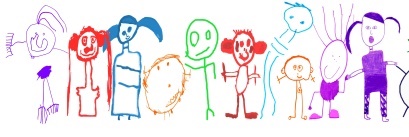 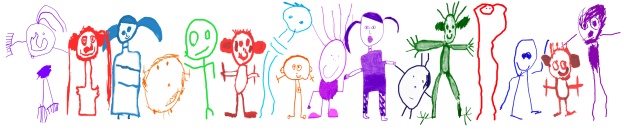 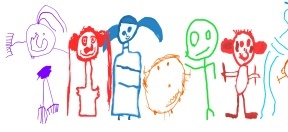 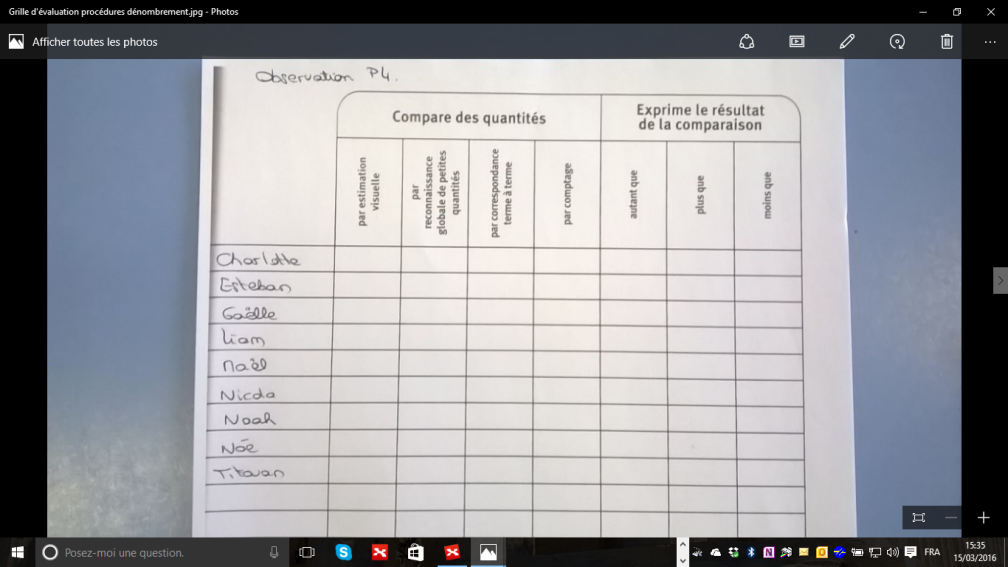 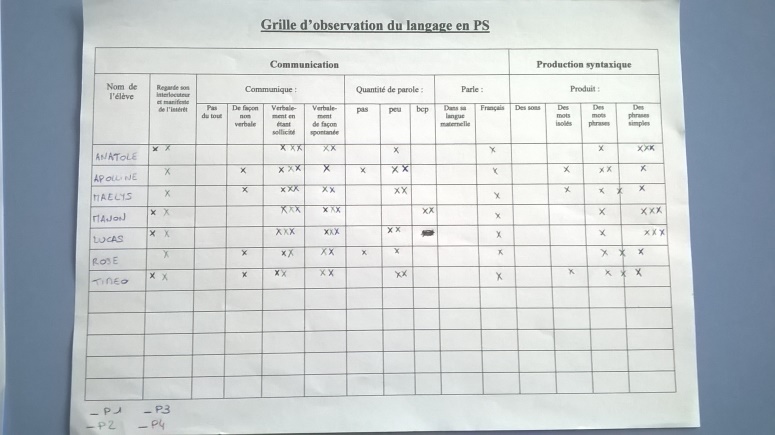 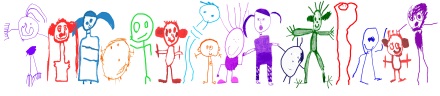 Pôle Maternelle, DSDEN68 - Mars 2016 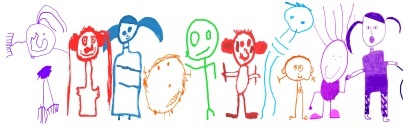 Grille d’observation du langage en début de PSGrille d’observation du langage en fin de PSGrille d’observation de l’acquisition des gestes de l’écriture cursiveGrille d’observation sur les degrés d’acquisition du principe alphabétiqueD’après Mireille Brigaudiot, Apprentissage progressif de l’écrit à l’école maternelle(*) Niveau attendu en fin de scolarisation à l’école maternelle, dans la perspective d’une entrée réussie dans l’apprentissage systématique du code au CP Grille d’observation sur les procédures de dénombrementGrille d’observation sur l’acquisition de l’autonomie : avant 4 ansGrille d’observation sur l’acquisition de l’autonomie : après 4 ansGrille d’observationCommunicationCommunicationCommunicationCommunicationCommunicationCommunicationCommunicationCommunicationCommunicationCommunicationCommunicationProduction syntaxiqueProduction syntaxiqueProduction syntaxiqueNoms des élèvesRegarde son interlocuteur et manifeste de l’intérêtCommunique :Communique :Communique :Communique :Quantité de parole :Quantité de parole :Quantité de parole :Parle :Parle :Produit :Produit :Produit :Noms des élèvesRegarde son interlocuteur et manifeste de l’intérêtPasdu toutDe façon non verbaleVerbalement en étant sollicitéVerbalementde façon spontanéepaspeubcpDans sa langue maternelleFrançaisDes sons Des motsisolésDes phrases motsCommunicationCommunicationCommunicationCommunicationCommunicationCommunicationCommunicationCommunicationCommunicationCommunicationProduction syntaxiqueProduction syntaxiqueProduction syntaxiqueNoms des élèvesCommunique :Communique :Communique :Communique :Quantité de parole :Quantité de parole :Quantité de parole :Interagit avec ses pairsInteragit avec ses pairsProduit :Produit :Produit :Noms des élèvesPasdu toutDe façon non verbaleVerbalement en étant sollicitéVerbalementde façon spontanéepaspeubcpouinonDes motsisolésDes phrases motsDes phrases simplesNoms des élèvesLes conditions pour écrireLes conditions pour écrireLes conditions pour écrireLes tracésLes tracésLes tracésLes tracésLes tracesLes tracesLes tracesNoms des élèvesPosture d’écritureTenue de l’outilAppui sur le poignetTrajectoireContinuité du gestePressionVitesseOrdonnancement sur la ligne et dans la pageRespect de la forme des lettresDimensions et proportions des lettresNoms des élèvesNiveau A : pas de trace de la valeur langagière de l’écritNiveau B : utilisation de signes sociaux pour encoder, mais sans valeur sonoreNiveau C : utilisation de la valeur sonore de signes pour encoder (*)Niveau D : utilisation du principe alphabétiqueNiveau E : utilisation du principe alphabétique + blancs de séparation de motsNoms des élèvesProcédures non numériquesProcédures non numériquesProcédures numériquesProcédures numériquesProcédures numériquesProcédures numériquesProcédures complémentairesProcédures complémentairesProcédures complémentairesProcédures complémentairesNoms des élèvesSubitizingReconnaissance des constellationsEnumération (comptage à partir de 1)Comptage par sautsSurcomptage-décomptageDouble comptageDécompositions et recompositionsReconfiguration d’une collectionReconfiguration de plusieurs collections : regroupements et échangesEstimationPrénoms des enfantsAutonomie affective et relationnelleAutonomie affective et relationnelleAutonomie affective et relationnelleAutonomie affective et relationnelleAutonomie affective et relationnelleAutonomie affective et relationnelleAutonomie physiqueAutonomie physiqueAutonomie physiqueAutonomie physiqueAutonomie intellectuelleAutonomie intellectuelleAutonomie intellectuelleAutonomie intellectuelleAutonomie intellectuelleAutonomie intellectuelleAutonomie intellectuelleAutonomie intellectuelleAutonomie intellectuelleAutonomie intellectuellePrénoms des enfantsAccepte de se séparer de ses parents.Accepte de travailler avec d’autres adultes que la maîtresse et l’ATSEM.Accepte de se tourner vers un camarade plus compétent pour avoir de l’aide si les adultes de la classe sont occupés.Ne questionne pas l’enseignante pour se rassurer.Accepte de sortir en récréation si la maîtresse n’est pas de surveillance.Joue dans la cour avec des camarades (ne reste pas « accolé » aux adultes de surveillance).Contrôle progressivement ses gestes d’habillage et de déshabillage.Sait sortir et ranger le matériel accessible librement et le matériel d’EPS.Sait ouvrir et fermer les feutres, les pots de colle… Sait ouvrir et fermer une paire de ciseaux.Sait s’exprimer en se faisant comprendre.Sait ce qu’il doit faire après la passation des consignes.Sait rejoindre son groupe d’ateliers.Est capable d’agir seul en cherchant à respecter la consigne donnée.Sait s’organiser, chercher le matériel nécessaire à l’activité ou à son projet, le gérer en le disposant de manière fonctionnelle sur la table, le ranger après usage.Ne questionne pas l’enseignante pour pallier à une insuffisance d’attention.Cherche l’aide d’un pair avant de solliciter les adultes de la classe s’il voit qu’ils sont occupés.Mène l’activité jusqu’à son terme.Prend des initiatives.Propose ses idées (notamment lors des temps de concertation des projets de classe).Prénoms des enfantsAutonomie affective et relationnelleAutonomie affective et relationnelleAutonomie affective et relationnelleAutonomie affective et relationnelleAutonomie physiqueAutonomie physiqueAutonomie intellectuelleAutonomie intellectuelleAutonomie intellectuelleAutonomie intellectuelleAutonomie intellectuelleAutonomie intellectuelleAutonomie intellectuelleAutonomie intellectuelleAutonomie intellectuelleAutonomie intellectuelleAutonomie intellectuelleAutonomie intellectuelleAutonomie intellectuellePrénoms des enfantsAccepte de travailler avec d’autres enseignantes (décloisonnement en allemand, aide personnalisée).Accepte de se tourner vers un camarade plus compétent pour avoir de l’aide si les adultes de la classe sont occupés.Accepte de travailler avec un ou des camarades désignés par la maîtresse (pour le travail en groupe et le tutorat).Ne questionne pas l’enseignante pour se rassurer.Contrôle ses gestes d’habillage et d’hygiène lors des passages aux toilettes.Sait sortir et ranger le matériel accessible librement et le matériel d’EPS.Sait décider de ses passages aux toilettes dans la journée.Sait ce qu’il doit faire après la passation des consignes collectives.Est capable d’agir seul en cherchant à respecter  la consigne donnéeSait s’organiser, chercher le matériel nécessaire à l’activité ou à son projet, le gérer en le disposant de manière fonctionnelle sur la table, le ranger après usage.Ne questionne pas l’enseignante pour pallier à une insuffisance d’attention.Sait utiliser les outils d’aide dont il dispose (référentiels, cartes-consignes...Cherche l’aide d’un pair avant de solliciter les adultes de la classe s’il voit qu’ils sont occupés.Mène l’activité jusqu’à son terme.Prend des initiatives.Propose spontanément son aide à un camarade.Propose ses idées (notamment lors des temps de concertation des projets de classe).Sait faire des choix sans tenir compte de modèles (un autre enfant, l’enseignante…) et accepte de les discuter.Est capable de s’auto-évaluer.Domaine d’apprentissage :Domaine d’apprentissage :Domaine d’apprentissage :Domaine d’apprentissage :Domaine d’apprentissage :Domaine d’apprentissage :Domaine d’apprentissage :Domaine d’apprentissage :Domaine d’apprentissage :Prénoms des élèvesObservables (en lien avec les repères de progressivité) :Observables (en lien avec les repères de progressivité) :Observables (en lien avec les repères de progressivité) :Observables (en lien avec les repères de progressivité) :Observables (en lien avec les repères de progressivité) :Observables (en lien avec les repères de progressivité) :Observables (en lien avec les repères de progressivité) :Observables (en lien avec les repères de progressivité) :Prénoms des élèves